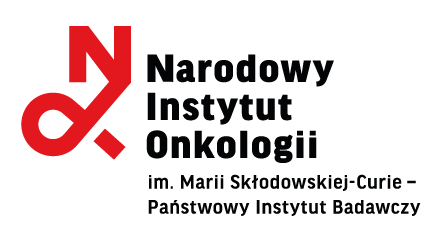 Dotyczy: postępowania o udzielenie zamówienia publicznego prowadzonego na podstawie art. 275 pkt. 1 ustawy Prawo zamówień publicznych, na dostawę rolet tekstylnych wewnętrznych w kasetach wraz z montażemWYKAZ DOSTAW WRAZ Z MONTAŻEMw imieniu:……………..…………………………………………………………………………………,.......................................................................................................................................    pełna nazwa/firma Wykonawcy, adres, w zależności od podmiotu: NIP/PESEL, KRS/CEiDG)Odpowiadając na ogłoszenie do wzięcia udziału w postępowaniu o udzielenie zamówienia na dostawę rolet tekstylnych wewnętrznych w kasetach wraz z montażem, zgodnie z wymaganiami określonymi w SWZ składamy niniejsze oświadczenie. Oświadczam, że informacje zawarte w niniejszym wykazie potwierdzają spełnienie warunku, o którym mowa w rozdziale XI pkt. 4) SWZ, dotyczącego doświadczenia Wykonawcy.Do wykazu załączamy dowody (referencje/ dokumenty sporządzone przez podmiot, na rzecz którego dostawy wraz z montażem przedmiotu zamówienia zostały wykonane/są wykonywane) potwierdzające, że wyżej wykazane dostawy wraz z montażem zostały wykonane lub są wykonywane należycie. W przypadku świadczeń powtarzających się lub ciągłych nadal wykonywanych referencje bądź inne dokumenty potwierdzające ich należyte wykonywanie powinny być wystawione w okresie ostatnich 3 miesięcy.Wykonawca, który polega na zdolnościach lub sytuacji podmiotów udostępniających zasoby, składa, wraz z ofertą, zobowiązanie podmiotu udostępniającego zasoby do oddania mu do dyspozycji niezbędnych zasobów na potrzeby realizacji danego zamówienia lub inny podmiotowy środek dowodowy potwierdzający, że Wykonawca realizując zamówienie, będzie dysponował niezbędnymi zasobami tych podmiotówJeżeli Wykonawca powołuje się na doświadczenie w realizacji dostaw wraz z montażem przedmiotu zamówienia, wykonywanych wspólnie z innymi Wykonawcami, wykaz winien dotyczyć dostaw wraz z montażemn, w których wykonywaniu Wykonawca ten bezpośrednio uczestniczył a w przypadku świadczeń powtarzających się lub ciągłych, w których wykonywaniu uczestniczył lub uczestniczy.UWAGA:Zamawiający zaleca przed podpisaniem, zapisanie dokumentu w formacie .pdfDokument musi być opatrzony przez osobę lub osoby uprawnione do reprezentowania wykonawcy, kwalifikowanym podpisem elektronicznym lub podpisem zaufanym lub podpisem osobistym (e-dowód).L.p.Nazwa i adres OdbiorcyPrzedmiot dostawy wraz z montażem (do czynnego obiektu służby zdrowia)Terminy realizacji usługidzień-miesiąc-rokWartość brutto usługi